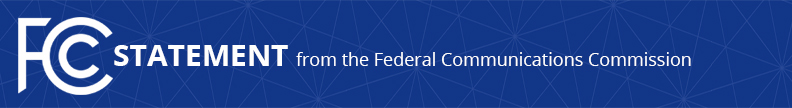 Media Contact: Neil Grace, (202) 418-0506neil.grace@fcc.govFor Immediate ReleaseFCC CHAIRMAN PAI STATEMENT ON CHARTER’S BROADBAND INVESTMENT ANNOUNCEMENT  -- WASHINGTON, March 24, 2017 – Federal Communications Commission Chairman Ajit Pai issued the following statement on today’s announcement by Charter Communications on broadband investment: “The FCC’s top priority is making sure that any American who wants high-speed Internet access, or broadband, is able to get it.  To do that, since January, we have been working to set rules of the road that encourage companies to build and upgrade broadband networks across the country.  I’m pleased to see that our investment-friendly policies, along with the Administration’s overall regulatory approach, are already producing results.  I applaud Charter Communications for its announcement today that it intends to spend $25 billion in broadband infrastructure and technology over the next four years.  I am optimistic that this massive investment will help to close the digital divide and to strengthen our economy.”###
Office of Chairman Ajit Pai: (202) 418-2000Twitter: @AjitPaiFCCwww.fcc.gov/leadership/ajit-paiThis is an unofficial announcement of Commission action.  Release of the full text of a Commission order constitutes official action.  See MCI v. FCC, 515 F.2d 385 (D.C. Cir. 1974).